	Na temelju članka 5. Uredbe o postupku davanja koncesijskog odobrenja na pomorskom dobru („Narodne novine“, broj 36/04, 63/08, 133/13 i 63/14) i čl. 51. Statuta Općine Punat („Službene novine PGŽ“, broj 25/09, 35/09, 13/13 i 19/13-pročišćeni tekst) donosimPLAN UPRAVLJANJA POMORSKIM DOBROM NAPODRUČJU OPĆINE PUNAT ZA 2018. GODINUOPĆE ODREDBEČlanak 1.	Redovnim upravljanjem pomorskim dobrom smatra se briga o zaštiti i održavanju pomorskog dobra u općoj uporabi.	O redovnom upravljanju pomorskim dobrom u općoj uporabi na području općine Punat, brigu vodi Općina Punat, putem godišnjeg Plana upravljanja pomorskim dobrom (u daljnjem tekstu: Plan).	Općina Punat upravlja pomorskim dobrom u skladu sa Zakonom o pomorskom dobru i morskim lukama („Narodne novine“, broj 158/03, 100/04, 141/06, 38/09, 123/11 i 56/16), Uredbom o postupku davanja koncesijskih odobrenja na pomorskom dobru („Narodne novine“, broj 36/04, 63/08, 133/133 i 63/14) i ovim Planom na način da:zaštićuje i održava pomorsko dobro u općoj uporabi sanacijom nastalih manjih oštećenja na pomorskom dobru (saniranje sunčališta, popravljanje ograda i stepenica za ulaz u more i sl.), uređenjem plaža nasipavanjem šljunka i drugog materijala na način da se ne mijenja granica kopnenog i morskog dijela pomorskog dobra, čišćenjem i odvozom smeća, postavljanjem posuda za odlaganje smeća na plažama, postavljanjem tuševa i sl. Na dijelovima pomorskog dobra za koje je dodijeljena koncesija ili koncesijsko odobrenje za obavljanje određene djelatnosti na morskoj obali, o zaštiti i održavanju pomorskog dobra brine se ovlaštenik koncesije, odnosno korisnik koncesijskog odobrenja.dodjeljuje koncesijska odobrenja za obavljanje djelatnosti na pomorskom dobru koja ne isključuju niti ograničavaju opću uporabu pomorskog dobra, putem Vijeća za davanje koncesijskih odobrenja na pomorskom dobru Općine Punat.Članak 2.	Komunalni redar Općine Punat vrši nadzor nad korištenjem pomorskog dobra.	Ukoliko komunalni redar utvrdi da se korištenje pomorskog dobra ne vrši na način propisan zakonom, odnosno da je u suprotnosti s koncesijskim odobrenjem izdatim od Vijeća za davanje koncesijskih odobrenja na pomorskom dobru Općine Punat o tome će izvjestiti Lučku ispostavu Punat, druga nadležna tijela i Vijeće za davanje koncesijskog odobrenja Općine Punat.Članak 3.	Ovim se Planom utvrđuje slijedeće:popis djelatnosti iz Jedinstvenog popisa djelatnosti na pomorskom dobru koje se mogu obavljati na području općine Punat i mikrolokacije za obavljanje istih;sredstva za redovno upravljanje pomorskim dobrom iplan redovnog upravljanja pomorskim dobrom u 2018. godini na području općine Punat.POPIS DJELATNOSTI NA POMORSKOM DOBRU I MIKROLOKACIJE ZA OBAVLJANJE DJELATNOSTIČlanak 4.	Na području općine Punat, mogu se obavljati djelatnosti na pomorskom dobru na mikrolokacijama kako slijedi:Tumač za mikrolokacije označene zvjezdicom:* ML 2 - ukoliko se do 30. travnja 2018. godine ne obavi postupak dodjele koncesije, dodjeljivat će se koncesijska odobrenja na pomorskom dobru.* ML 4.4. i 4.6. – lakouklonjivi objekt može biti isključivo kamena kućica u skladu s Odlukom o izgledu montažnih objekata – kiosaka („Službene novine Primorsko-goranske županije“ br. 23/14)Članak 5.Za djelatnosti: iznajmljivanje sredstava, ugostiteljstvo i trgovina i komercijalno rekreacijski sadržaji, Vijeće za davanje koncesijskih odobrenja na pomorskom dobru Općine Punat, odredit će točnu mikrolokaciju na morskoj obali; a prije izdavanja odobrenja zatražit će suglasnost nadležne lučke ispostave s naslova sigurnosti plovidbe za obavljanje djelatnosti koje su posebno naznačene u Jedinstvenom popisu djelatnosti na pomorskom dobru.Objekti-kiosci u kojima se obavlja djelatnost ugostiteljstva i trgovine moraju biti usklađeni s Odlukom o izgledu montažnih objekata-kiosaka („Službene novine PGŽ“, broj 23/14).Članak 6.	Troškove postupka za izdavanje koncesijskog odobrenja snosi podnositelj zahtjeva i to 70,00 kuna u upravnim biljezima te 230,00 kuna uplatom na žiro račun Općine Punat. Članak 7.Na području šljunčanih prirodnih plaža u Staroj Baški zabranjeno je betonirati postolja za suncobrane.Vijeće za dodjelu koncesijskih odobrenja može odbiti dodijeliti koncesijsko odobrenje ili rješenjem oduzeti korisništvo po izdanom koncesijskom odobrenju korisniku koji:ima zabilježena dugovanja prema Općini Punat;ne izvrši uplatu za koncesijsko odobrenje i troškove postupka u roku iz Zaključka Vijeća za dodjelu koncesijskih odobrenja;ne brine o čistoći i izgledu sredstava i mikrolokacije za koje mu je izdano koncesijsko odobrenje;na čiji rad Vijeće za dodjelu koncesijskih odobrenja dobiva pritužbe;koji djelatnost obavlja suprotno odredbama utvrđenim ovim Planom te izdanog mu koncesijskog odobrenja.Članak 8.U slučaju da se za istu mikrolokaciju pojavi veći broj podnesenih zahtjeva, Vijeće za dodjelu koncesijskih odobrenja u razmatranju zahtjeva vodit će se sljedećim kriterijem:Prilikom rješavanja zahtjeva prednost se daje podnositelju zahtjeva koji je prvi podnio zahtjev, a postojećem korisniku mikrolokacije ukoliko su ispunjeni uvjeti:da korisnik nema zabilježenih dugovanja prema Općini Punat;da je korisnik u godinama korištenja mikrolokacije radio na podizanju kvalitete ponude;da je korisnik u godinama korištenja mikrolokacije istu oplemenjivao i kvalitetno održavao;da nisu zabilježene pritužbe na rad korisnika mikrolokacije.Članak 9. Korisnici koncesijskih odobrenja dužni su se pridržavati propisa o sigurnosti plovidbe, zaštite okoliša i reda na pomorskom dobru te uvažavati značaj pomorskog dobra kao općeg dobra od interesa za Republiku Hrvatsku.SREDSTVA ZA REDOVNO UPRAVLJANJE I PLAN REDOVNOG UPRAVLJANJA POMORSKIM DOBROMČlanak 10. U 2018. godini planiraju se sredstva za redovno upravljanje pomorskim dobrom u procjenjenom iznosu od =710.000,00 Kn koja su u Proračunu Općine Punat osigurana iz slijedećih izvora:a) prihod od koncesija na pomorskom dobru..............................................500.000,00 knb) prihod od koncesijskih odobrenja...........................................................160.000,00 knc) sufinanciranje (pomoći) PGŽ za sanacije na pomorskom dobru..............50.000,00 knUKUPNO a) – c)........................................................................................710.000,00 knČlanak 11. 	Sredstva iz čl. 10. ovog Plana utrošit će se u 2018. godini sukladno njihovom pritjecanju na slijedeće aktivnosti:	a) Program „Plava zastava“............................................................................22.000,00 kn	b) Održavanje i uređenje plaža – KD „Črnika“..............................................84.190,00 kn	c) Prehranjivanje plaža...................................................................................30.000,00 kn	d) Sanacija štete od nevremena na pomorskom dobru.................................102.810,00 kn	e) Projektna dokumentacija za izgradnju montažnog sistema plaže..............50.000,00 kn	f) Projektna dokumentacija za lift za invalide................................................20.000,00 kn	g) Nastavak sanacije klizišta na površinama uz plažu u Staroj Baški..........401.000,00 kn		1) Izgradnje armirano betonskih zidova		2) Izgradnje-sanacije stubišta	UKUPNO a) – g)...........................................................................................710.000,00 kn	Sanacije, rekonstrukcije i gradnja objekata koji se nalaze na lučkom području luka Punat i Stara Baška, obavit će se putem ili uz suglasnost Županijske lučke uprave Krk.Članak 12.	Ovaj Plan stupa na snagu danom izdavanja Potvrde o usklađenosti Plana sa Županijskim godišnjim planom upravljanja pomorskim dobrom za 2018. godinu, od strane Upravnog odjela za pomorstvo, promet i veze Primorsko-goranske županije.										OPĆINSKI NAČELNIK										          Marinko Žic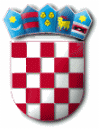 R E P U B L I K A   H R V A T S K APRIMORSKO – GORANSKA ŽUPANIJAOPĆINA PUNATOPĆINSKI NAČELNIKKLASA: 342-01/17-01/02URBROJ: 2142-02-03/6-17-2Punat, 07. studenog 2017. godineR.br.MLR.br.MLNaziv MLk.č./k.o.DjelatnostSredstvoKoličina (broj)/Površina (m2)Iznos1.1.Područje kupališta – plaža u Puntu, od slastičarnice "Oaza" do Starog kupališta9100/1 k.o. Punatiznajmljivanje sredstava
osim skutera i sredstva za vuču1.1.Područje kupališta – plaža u Puntu, od slastičarnice "Oaza" do Starog kupališta9100/1 k.o. Punatkomercijalno-rekreacijski sadržajiležaljkesuncobrani40 kom  5 kom40,00 kn/kom1.1.Područje kupališta – plaža u Puntu, od slastičarnice "Oaza" do Starog kupališta9100/1 k.o. Punatugostiteljstvo i trgovina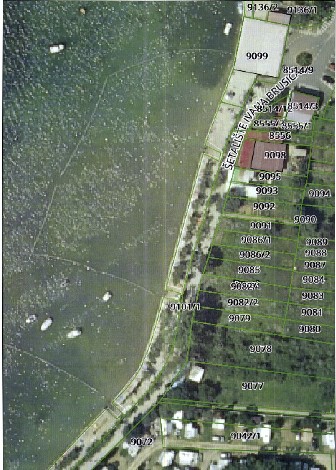 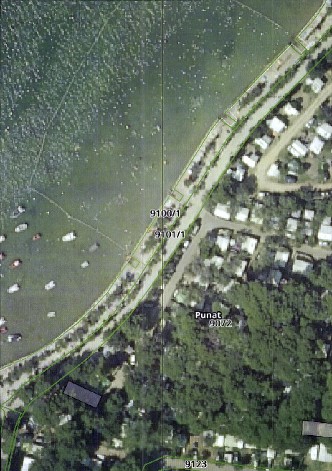 2.2.*Staro kupalište9100/2 k.o. Punatugostiteljstvo i trgovinapripadajuća terasa ugostiteljskog objekta86,16 m2600,00 kn/m22.2.*Staro kupalište9100/2 k.o. Punatiznajmljivanje sredstava2.2.*Staro kupalište9100/2 k.o. Punatkomercijalno-rekreacijski sadržajiležaljke i suncobrani40 ležaljki16 suncobrana40,00 kn/kom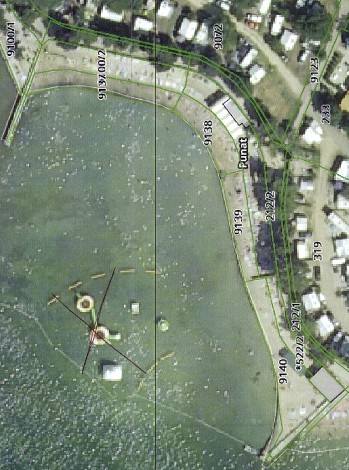 3.3.Područje od Starog kupališta do rta Pod stražicu (crkvice Sv. Nikole)Uz Šetalište Ivana Brusićaiznajmljivanje sredstavaosim skutera i sredstva za vuču3.3.Područje od Starog kupališta do rta Pod stražicu (crkvice Sv. Nikole)Uz Šetalište Ivana Brusićakomercijalno-rekreacijski sadržajiležaljke i suncobrani20 ležaljki4 suncobrana40,00 kn/kom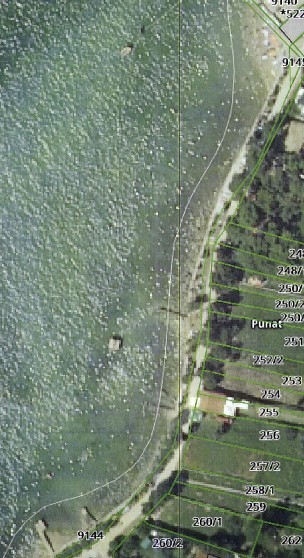 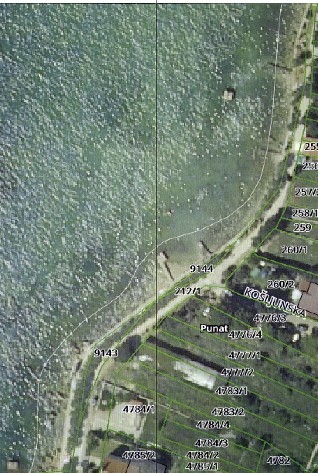 4.Područje od rta Pod stražicu (crkvica Sv. Nikole) do kraja uvale Medane (Gramaul)predviđeno je za djelatnosti ugostiteljstva i trgovine, iznajmljivanja sredstava ikomercijalno rekreacijske sadržaje.Šljunčani i pjeskoviti dijelovi uvala – plaža, kao i zelena površina iznad treće uvalejužno od rta Pod stražicu nisu dijelovi gore navedenih mikrolokacija te se na istima zabranjuje ometanje slobodna korištenja od strane korisnika koncesijskih odobrenja na pomorskom dobru na cijelom području mikrolokacija označenih rednim brojem 4. Područje se dijeli se na ML kako slijedi:Područje od rta Pod stražicu (crkvica Sv. Nikole) do kraja uvale Medane (Gramaul)predviđeno je za djelatnosti ugostiteljstva i trgovine, iznajmljivanja sredstava ikomercijalno rekreacijske sadržaje.Šljunčani i pjeskoviti dijelovi uvala – plaža, kao i zelena površina iznad treće uvalejužno od rta Pod stražicu nisu dijelovi gore navedenih mikrolokacija te se na istima zabranjuje ometanje slobodna korištenja od strane korisnika koncesijskih odobrenja na pomorskom dobru na cijelom području mikrolokacija označenih rednim brojem 4. Područje se dijeli se na ML kako slijedi:Područje od rta Pod stražicu (crkvica Sv. Nikole) do kraja uvale Medane (Gramaul)predviđeno je za djelatnosti ugostiteljstva i trgovine, iznajmljivanja sredstava ikomercijalno rekreacijske sadržaje.Šljunčani i pjeskoviti dijelovi uvala – plaža, kao i zelena površina iznad treće uvalejužno od rta Pod stražicu nisu dijelovi gore navedenih mikrolokacija te se na istima zabranjuje ometanje slobodna korištenja od strane korisnika koncesijskih odobrenja na pomorskom dobru na cijelom području mikrolokacija označenih rednim brojem 4. Područje se dijeli se na ML kako slijedi:Područje od rta Pod stražicu (crkvica Sv. Nikole) do kraja uvale Medane (Gramaul)predviđeno je za djelatnosti ugostiteljstva i trgovine, iznajmljivanja sredstava ikomercijalno rekreacijske sadržaje.Šljunčani i pjeskoviti dijelovi uvala – plaža, kao i zelena površina iznad treće uvalejužno od rta Pod stražicu nisu dijelovi gore navedenih mikrolokacija te se na istima zabranjuje ometanje slobodna korištenja od strane korisnika koncesijskih odobrenja na pomorskom dobru na cijelom području mikrolokacija označenih rednim brojem 4. Područje se dijeli se na ML kako slijedi:Područje od rta Pod stražicu (crkvica Sv. Nikole) do kraja uvale Medane (Gramaul)predviđeno je za djelatnosti ugostiteljstva i trgovine, iznajmljivanja sredstava ikomercijalno rekreacijske sadržaje.Šljunčani i pjeskoviti dijelovi uvala – plaža, kao i zelena površina iznad treće uvalejužno od rta Pod stražicu nisu dijelovi gore navedenih mikrolokacija te se na istima zabranjuje ometanje slobodna korištenja od strane korisnika koncesijskih odobrenja na pomorskom dobru na cijelom području mikrolokacija označenih rednim brojem 4. Područje se dijeli se na ML kako slijedi:Područje od rta Pod stražicu (crkvica Sv. Nikole) do kraja uvale Medane (Gramaul)predviđeno je za djelatnosti ugostiteljstva i trgovine, iznajmljivanja sredstava ikomercijalno rekreacijske sadržaje.Šljunčani i pjeskoviti dijelovi uvala – plaža, kao i zelena površina iznad treće uvalejužno od rta Pod stražicu nisu dijelovi gore navedenih mikrolokacija te se na istima zabranjuje ometanje slobodna korištenja od strane korisnika koncesijskih odobrenja na pomorskom dobru na cijelom području mikrolokacija označenih rednim brojem 4. Područje se dijeli se na ML kako slijedi:Područje od rta Pod stražicu (crkvica Sv. Nikole) do kraja uvale Medane (Gramaul)predviđeno je za djelatnosti ugostiteljstva i trgovine, iznajmljivanja sredstava ikomercijalno rekreacijske sadržaje.Šljunčani i pjeskoviti dijelovi uvala – plaža, kao i zelena površina iznad treće uvalejužno od rta Pod stražicu nisu dijelovi gore navedenih mikrolokacija te se na istima zabranjuje ometanje slobodna korištenja od strane korisnika koncesijskih odobrenja na pomorskom dobru na cijelom području mikrolokacija označenih rednim brojem 4. Područje se dijeli se na ML kako slijedi: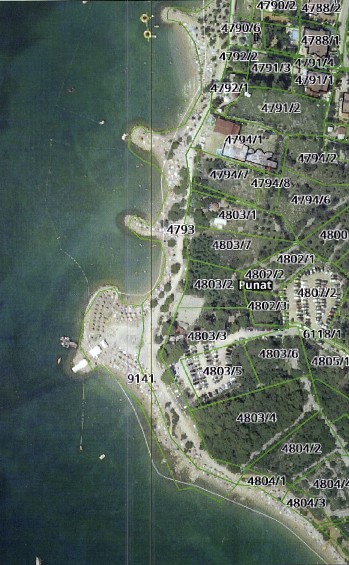 4.1.4.1.Prvi nasip (pero) južno od rta Pod stražicu s pripadajućom zelenom površinom i morskim dijelom mikrolokacijedio k.č. 4793 k.o. Punatiznajmljivanje sredstavakanu/kajakSUP6 kom kajak/kanu2 kom SUP500,00 kn/kom4.1.4.1.Prvi nasip (pero) južno od rta Pod stražicu s pripadajućom zelenom površinom i morskim dijelom mikrolokacijedio k.č. 4793 k.o. Punatkomercijalno-rekreacijski sadržajiležaljke i suncobani80 ležaljki40 suncobrana40,00 kn/kom4.1.4.1.Prvi nasip (pero) južno od rta Pod stražicu s pripadajućom zelenom površinom i morskim dijelom mikrolokacijedio k.č. 4793 k.o. Punatmorski dio mikrolokacijeaquapark1 8.000,00 kn paušal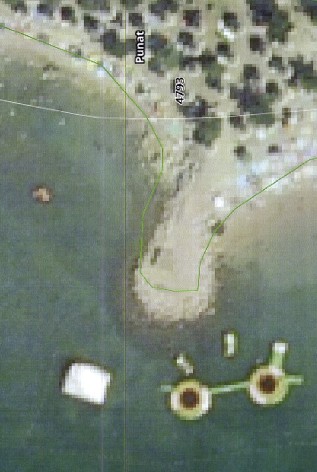 4.2.4.2.Mikrolokacija se dijeli na dva dijela:a) dio zelene površine iznad druge uvale južno od rta Pod stražicub) dio drugog nasipa (pera) južno od rta Pod stražicudio k.č. 4793 k.o. Punatkomercijalno-rekreacijski sadržajiležaljke i suncobrania)40 ležaljki 20 suncobranab)40 ležaljki20 suncobrana40,00 kn/kom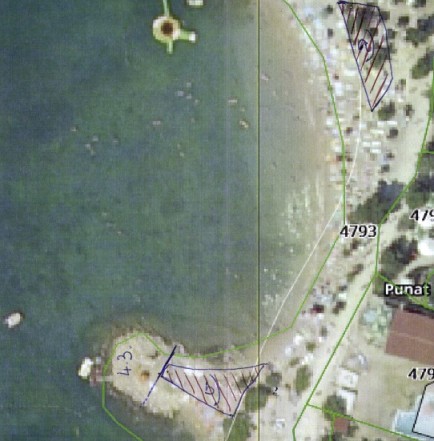 4.3. 4.3. Vrh drugog nasipa (pera) južno od rta Pod stražicudio k.č. 4793 k.o. Punatiznajmljivanje sredstavapedalinevodeni bicikl4 kom pedalina1 kom vodeni bicikl500,00 kn/kom4.4.4.4.*Treći nasip (pero) južno od rta Pod stražicudio k.č. 4793 k.o. Punatugostiteljstvo i trgovinakomercijalno-rekreacijski sadržajimontažni objekt do 12m2ležaljkezabavni sadržaj 1 kom20 ležaljkikacige za podvodnu šetnju15.000,00 kn – paušal40,00 kn/kom1.500,00 kn/kom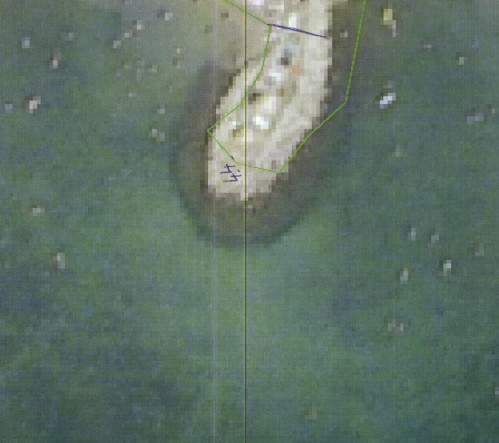 4.5.4.5.Južna obala četvrte uvale južno od rta Pod stražicu, smještena na rtu Punta de bijdio k.č. 9141 k.o. Punatkomercijalno-rekreacijski sadržajiležaljke i suncobrani30 ležaljki15 suncobrana40,00 kn/kom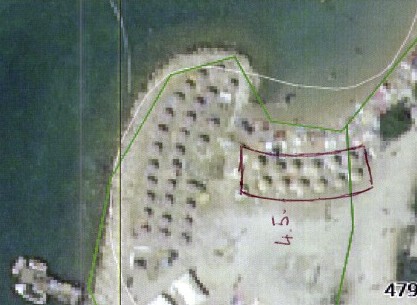 4.6.4.6.*Rt Punta de bij – dijeli se na tri mikrolokacije a), b) i c) – pristupni koridor za sve tri mikrolokacije prikazan je na fotografiji crvenom iscrtanom linijom i predstavlja prostor slobodan od stvari i napravadio k.č. 9141 k.o. Punata) ugostiteljstvo i trgovinaiznajmljivanje sredstavamontažni objekt do 12m2sredstvo za vučubrodica na motorni pogonskuter (Jet Ski)SUP11 gliser1 gliser2 kom2 kom15.000,00 kn – paušal50,00 kn/kW350,00 kn/m dužni6.000,00 kn/plovilo500,00 kn/kom4.6.4.6.*Rt Punta de bij – dijeli se na tri mikrolokacije a), b) i c) – pristupni koridor za sve tri mikrolokacije prikazan je na fotografiji crvenom iscrtanom linijom i predstavlja prostor slobodan od stvari i napravadio k.č. 9141 k.o. Punatb) iznajmljivanje sredstavaskuter (Jet Ski)2 kom6.000,00 kn/plovilo4.6.4.6.*Rt Punta de bij – dijeli se na tri mikrolokacije a), b) i c) – pristupni koridor za sve tri mikrolokacije prikazan je na fotografiji crvenom iscrtanom linijom i predstavlja prostor slobodan od stvari i napravadio k.č. 9141 k.o. Punatc) komercijalno- rekreacijski sadržajiležaljke i suncobrani80 ležaljki40 suncobrana40,00 kn/kom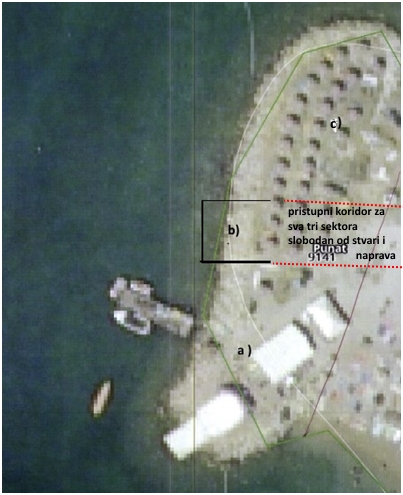 4.7.4.7.Plažni sunčališni prostor omeđen šetnicom i pjeskovitom uvalom Punta de bijdio k.č. 9141 k.o. Punatkomercijalno- rekreacijski sadržajiležaljke i suncobrani64 ležaljke32 suncobrana40,00 kn/kom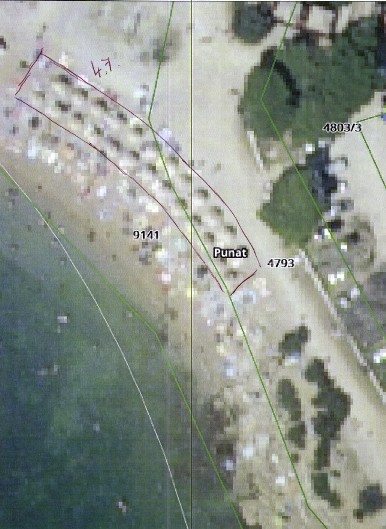 4.8.4.8.Uvala Medane – Gramaul omeđeno šetnicom i šljunčanim ili stjenovitim sunčalištemdio k.č. 9141 k.o. Punatkomercijalno- rekreacijski sadržajiležaljke i suncobrani20 ležaljki10 suncobrana40,00 kn/kom4.8.4.8.Uvala Medane – Gramaul omeđeno šetnicom i šljunčanim ili stjenovitim sunčalištemdio k.č. 4804/3 k.o. Punatkomercijalno- rekreacijski sadržajiležaljke i suncobrani20 ležaljki10 suncobrana40,00 kn/kom4.8.4.8.Uvala Medane – Gramaul omeđeno šetnicom i šljunčanim ili stjenovitim sunčalištemdio k.č. 5091/2 k.o. Punatkomercijalno- rekreacijski sadržajiležaljke i suncobrani26 ležaljki13 suncobrana40,00 kn/kom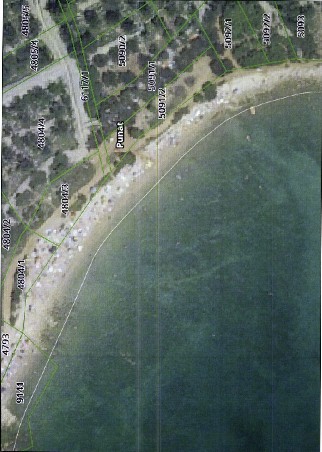 5.5.Područje od uvale Medane (Gramaul) do miljomjeraiznajmljivanje sredstava5.5.Područje od uvale Medane (Gramaul) do miljomjeraugostiteljstvo i trgovina5.5.Područje od uvale Medane (Gramaul) do miljomjerakomercijalno-rekreacijski sadržaji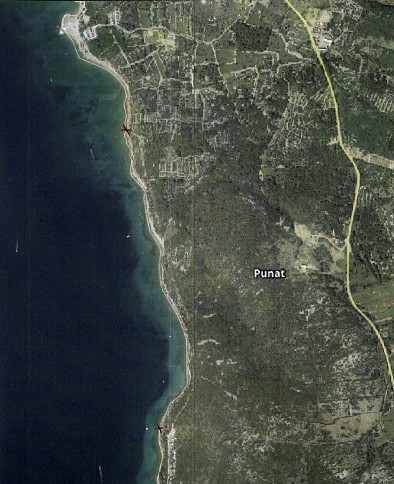 6.6.Područje od miljomjera do uključivo uvale Purćele – pod koncesijom "Hotela Punat" d.d. Područje od miljomjera do uključivo uvale Purćele – pod koncesijom "Hotela Punat" d.d. Područje od miljomjera do uključivo uvale Purćele – pod koncesijom "Hotela Punat" d.d. Područje od miljomjera do uključivo uvale Purćele – pod koncesijom "Hotela Punat" d.d. Područje od miljomjera do uključivo uvale Purćele – pod koncesijom "Hotela Punat" d.d. Područje od miljomjera do uključivo uvale Purćele – pod koncesijom "Hotela Punat" d.d. 7.7.Područje od rta Negrit do plaže Oprnaiznajmljivanje sredstava7.7.Područje od rta Negrit do plaže Oprnaugostiteljstvo i trgovina7.7.Područje od rta Negrit do plaže Oprnakomercijalno-rekreacijski sadržaji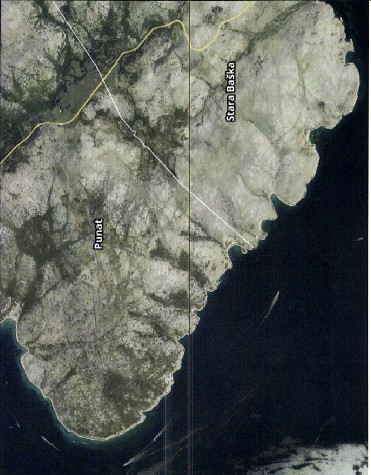 8.8.Područje plaže Oprna  iznajmljivanje sredstavapedaline2 kom500,00 kn/kom8.8.Područje plaže Oprna  ugostiteljstvo i trgovina8.8.Područje plaže Oprna  komercijalno-rekreacijski sadržajiležaljke i suncobrani80 ležaljki40 suncobrana30,00 kn/kom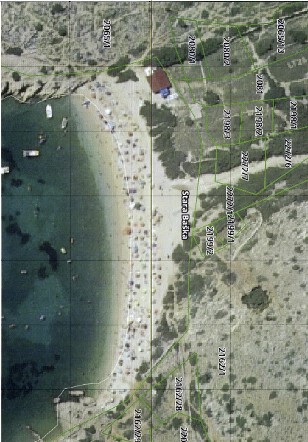 9.9.Uvale do područja „Škrila“ (isključena plaža „Zaglav“)iznajmljivanje sredstava9.9.Uvale do područja „Škrila“ (isključena plaža „Zaglav“)ugostiteljstvo i trgovina9.9.Uvale do područja „Škrila“ (isključena plaža „Zaglav“)komercijalno-rekreacijski sadržaji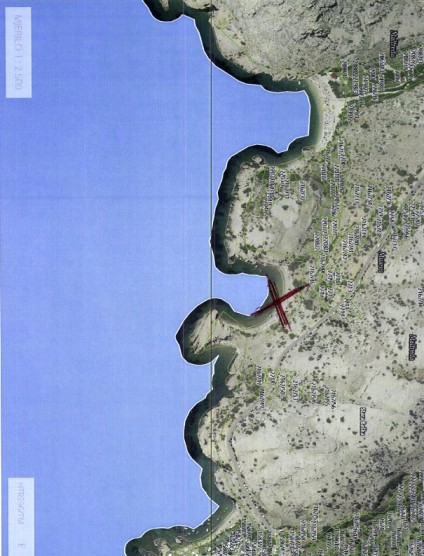 10.10.Područje „Škrila“ – pod koncesijom „Valamar Rivijera“ d.d. PorečPodručje „Škrila“ – pod koncesijom „Valamar Rivijera“ d.d. PorečPodručje „Škrila“ – pod koncesijom „Valamar Rivijera“ d.d. PorečPodručje „Škrila“ – pod koncesijom „Valamar Rivijera“ d.d. PorečPodručje „Škrila“ – pod koncesijom „Valamar Rivijera“ d.d. PorečPodručje „Škrila“ – pod koncesijom „Valamar Rivijera“ d.d. Poreč11.11.Područje plaža pod naseljem Stara Baška (* isključena prva plaža do lučice Stara Baška prema selu)iznajmljivanje sredstavaosim skutera i sredstva za vuču11.11.Područje plaža pod naseljem Stara Baška (* isključena prva plaža do lučice Stara Baška prema selu)ugostiteljstvo i trgovina11.11.Područje plaža pod naseljem Stara Baška (* isključena prva plaža do lučice Stara Baška prema selu)komercijalno-rekreacijski sadržajiležaljke i suncobrani20 + 10 á lokacija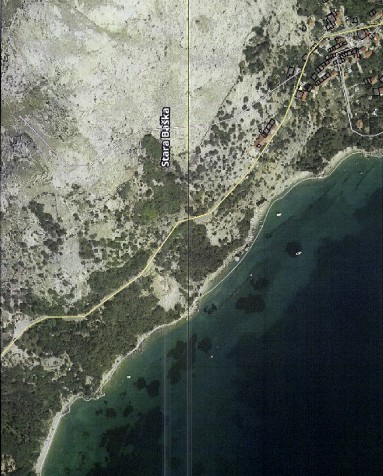 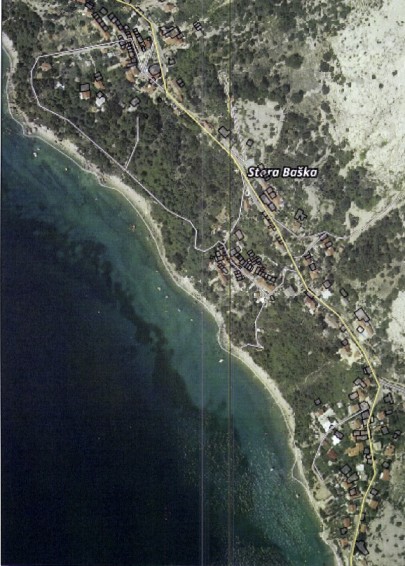 12.12.Područje od lučice Stara Baška do uvale Zalaiznajmljivanje sredstava12.12.Područje od lučice Stara Baška do uvale Zalaugostiteljstvo i trgovina12.12.Područje od lučice Stara Baška do uvale Zalakomercijalno-rekreacijski sadržaji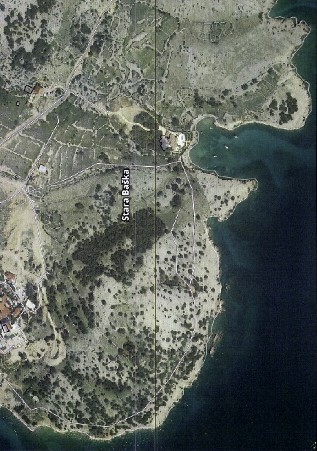 13.13.Uvala Zalaiznajmljivanje sredstava13.13.Uvala Zalaugostiteljstvo i trgovinamontažni objekt do 12m21 kom12.000,00 kn paušal13.13.Uvala Zalakomercijalno-rekreacijski sadržajiležaljke i suncobrani10 ležaljki5 suncobrana30,00 kn/kom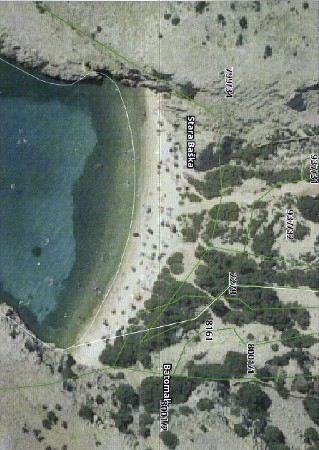 